      32路四盘位NVR型号：JVS-ND4324-H-HP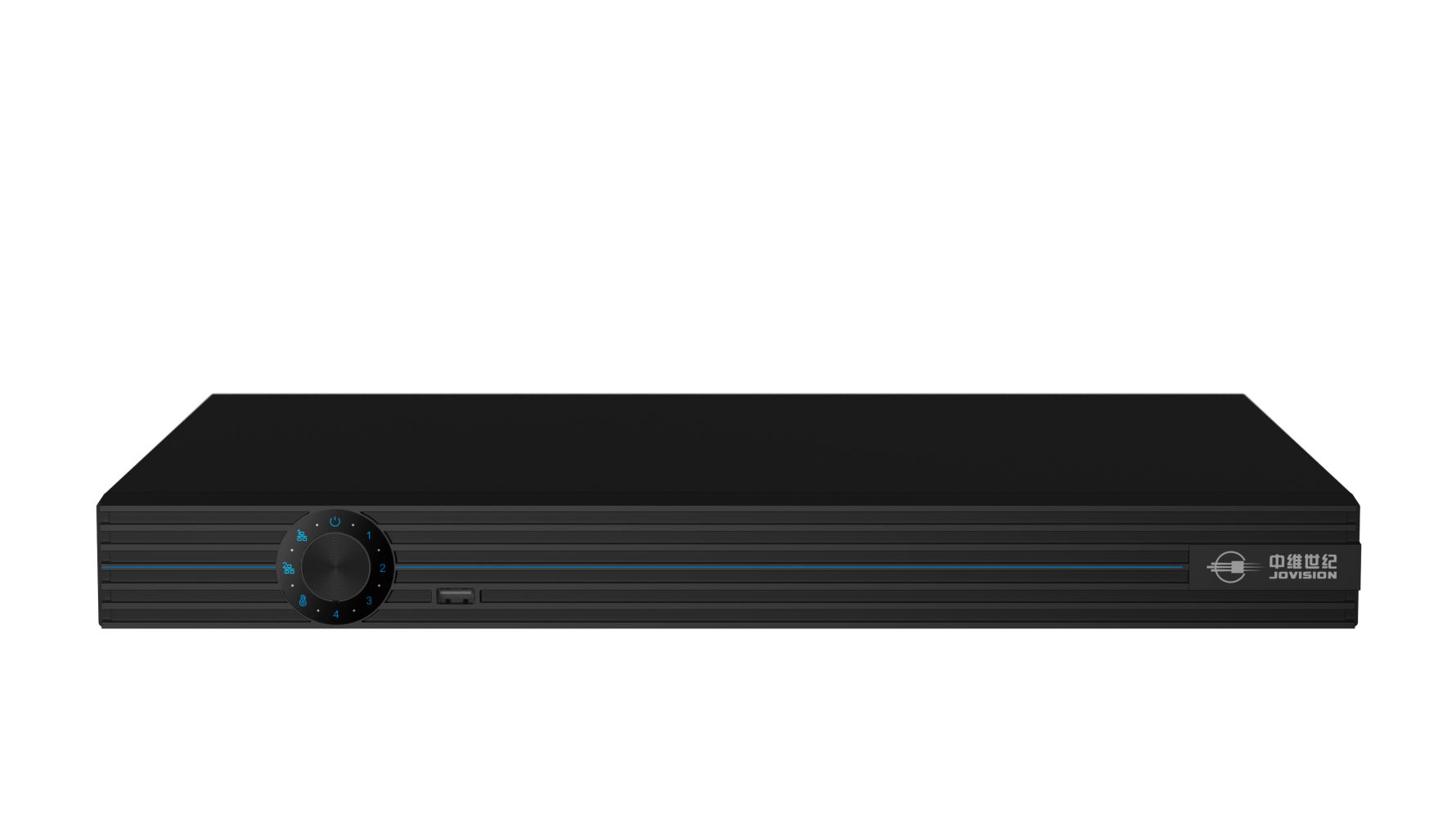 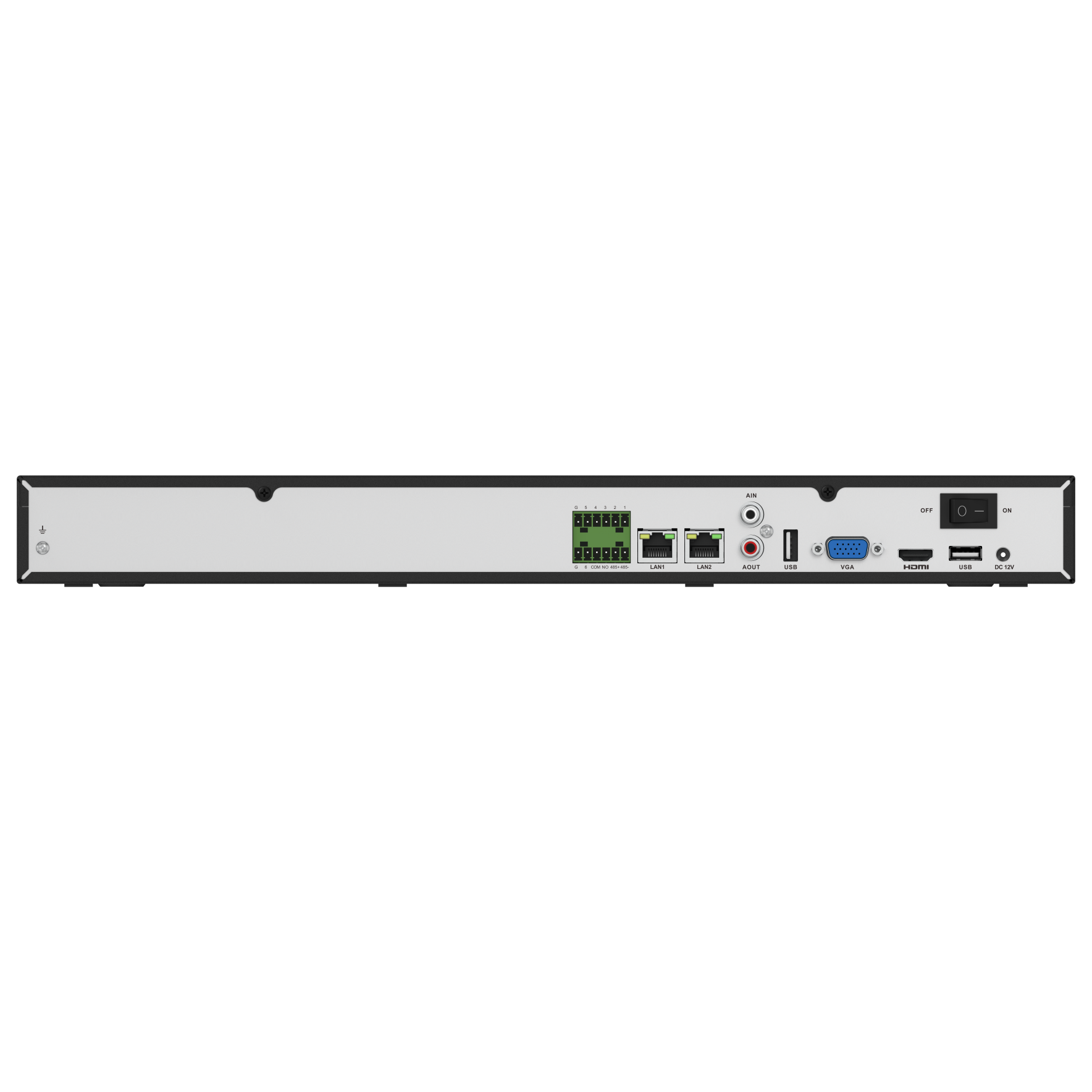 产品特点支持4个硬盘指示灯，2个网络指示灯，1个温度报警灯支持32路500W接入，支持800W接入支持温度检测、电压检测支持2个高速风扇散热采用云视通+技术进行网络远程监控，可实现秒连、一键远程、网络即插即用支持H.265视频编码码流，支持H.265、H.264设备混合接入支持ONVIF协议，确保网络视频监控产品的互连互通嵌入式Linux实时操作系统，实现对IPC的集中管理、集中预览、集中录像、报警等多种实用功能支持音频压缩，实现视频录像的实时监听支持自动搜索添加IPC设备，实现零操作显示视频监控图像支持工程小助手、一键设置IP功能，通过智能分析可解决施工期间遇到的线路检查、问题排查、IPC连接异常等各类问题支持画面侦测报警，每画面可设置4个单独侦测区域支持日志、录像、图片等信息的查询及备份录像文件的格式为MP4，可以通过暴风影音、迅雷看看、Realplayer等常规播放器直接打开播放远程监控客户端可支持云视通网络监控系统、手机监控系统支持VGA和HDMI接口同时输出视频信号（同源），支持高清4K输出支持移动侦测、区域入侵、绊线检测、客流量统计、场景变更、遮挡报警等多项智能分析最大支持500万像素高清网络视频的预览、存储与回放支持录像文件按时间打包；支持4个SATA接口；支持事件回放支持重要录像文件加锁保护功能支持磁盘检测SMART支持GB28181支持即时回放功能，在预览画面下对指定通道的当前录像进行回放，并且不影响其他通道预览；便捷的UI操作界面，支持一键开启录像功能；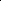 产品规格型号	JVS-ND4324-H-HP网络视频输入	32路500W是否支持800W	支持800W视频输出	"HDMI：3840×2160@30Hz/2560×1440@60Hz/2560×1440@30Hz/1920×1080/1440×900/1280×1024/1280×720/1024×768VGA：1920×1080/1440×900/1280×1024/1280×720/1024×768"音频输入	RCA输入音频输出	RCA输出、HDMI输出视频压缩标准	H.264/H.265视频接入能力	32路500W音频压缩标准	G.711硬盘类型	4个 SATA接口硬盘个数	4个(最大支持10T)文件格式	日志：*.txt/图片：*.JPG/录像：*.mp4日志条数	无固定上限（3个月）USB（备份）	支持U盘/移动硬盘   FAT32格式硬盘检测	支持录像类型	自动/定时/报警/移动检测/智能分析录像模式	循环覆盖回放模式	1路500万/1路400万/1路300万/4路200万回放控制	"前进/后退30秒快退/快进：2X 4X 8X 16X慢放：1/2X 1/4X 1/8X 1/16X后退：关键帧后退单帧播放"搜索模式	通道号/录像类型/日期以太网	10M/1000M 自适应最大远程路数	64路局域网/32路广域网协议支持	TCP/IP，DHCP，UDP，SMTP，NTP接入协议	标配ONVIF、云视通2.0、兼容客户端监视	vms-6100客户端/手机监控onvif服务	支持融视云	支持公有云	支持GB28181	支持开启/关闭云视通服务	支持指示灯	电源x1、硬盘x4、网络x2、故障x1蜂鸣器	支持内置喇叭	不支持VGA/数量/最高分辨率	1个VGA接口/1920*1080HDMI/数量/最高分辨率	1个HDMI接口/3840×2160@30Hz前面板是否带按键（按键说明）	否网络接口	2个 RJ-45接口USB接口（数量及样式）	3个 USB2.0(两卧式+前面板USB)云台接口	支持控制设备	鼠标遥控器开关机	不支持报警输入/数量	6路报警输出/数量	1路手机操作系统	Android/IOS支持协议	TCP/UDP画面布局	1/4/5/6/7/8/9/10/11/12/13/14/15/16/17/18/19/20/21/22/23/24/25/26/27/28/29/30/31/32报警通知方式	发送到远程客户端/邮件报警/电子放大	支持USB修复	支持语音对讲	支持区域遮挡	支持视频丢失报警	支持报警抓图	支持广告功能	支持小维助手	支持手势密码	支持4画面主码流预览	支持智能抓拍（人形）	支持区域入侵/绊线入侵、人群密度/快速移动、场景变更、客流量、视频遮挡、虚焦检测	支持区域入侵、拌线入侵、徘徊检测、拿取遗留、人群密度、快速移动、场景变更、烟火检测、音频检测、客流量统计、视频遮挡、虚焦报警配额模式	支持RAID模式	不支持报警弹窗	支持快速通道设置	空白通道点击加号快速跳转到通道设置信号强度显示	支持自动搜索出图	支持组网管理	支持高级设置	双光模式邮件报警优化	邮件报警显示NVR相关信息客流量统计	支持系统语言支持	中文/英文移动检测	支持视频丢失	支持IPC开关量报警	支持报警预录	支持设备报警	支持高抛检测	支持电动车检测	支持工作温度	-10℃～+55℃工作湿度	10%～90%电源	DC12V功率	≦10W（不含硬盘）语言	中、英尺寸(W×H×D)mm	260*47.5*225重量(g)	≦1000（不含硬盘）